Contact: Ms. KellyLovol  Heavy Industry Co.LtdAdd:  No.192 Beihai Road, Fangzi District,Weifang City ,Shandong Province, ChinaTel:  +86 05367512280     Fax: +86 05362288909  Mail: zhangyang@lovol.com Web: www.lovol.comMain Parameter FT140FTY165-2FTY230-3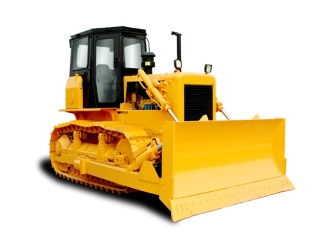 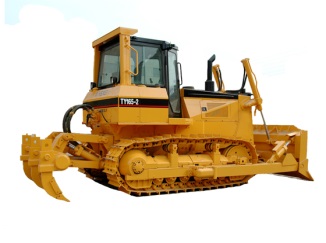 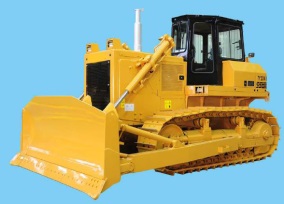 OVERALL DIMENSIONSmm5336×3297×28425416×3297×31605733×3666×3380OPERATION WEIGHTkg165001720024840ENGINE WeichaiWD10G156E26WeichaiWD10G178E25CUMMINS NTA855-C280-S10FLYWHEEL POWER                                                                                                                                       kw104/1800121/1850169/2000GRADIENT°30/2530/2530/25BLADE TYPEmmstraight bladesstraight bladesstraight bladesBLADE CAPACITYm³4.557.8MAXIMUM DIGGING DEPTHmm400420540Rippers typeunidentate ripperunidentate ripperunidentate ripperMINIMUM GROUND CLEARANCEmm400352.5405WIDTH OF TRACK SHOEmm500500560TRACK CENTER DISTANCE mm188018802000EXW QingdaoEXW Qingdao53000$60000$$105000RipperRipper4700$4700$$11000Delivery timeDelivery time35 days35 days35 daysWarranty Warranty 12 months or 2000 hours 12 months or 2000 hours 12 months or 2000 hours Payment:Payment:30%TT down payment  +70% TT paid before shipment 30%TT down payment  +70% TT paid before shipment 30%TT down payment  +70% TT paid before shipment 